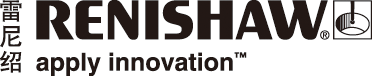 雷尼绍推出inLux™ SEM-拉曼联用接口雷尼绍是将拉曼光谱与扫描电子显微镜 (SEM) 相结合的先驱者，现推出新型产品 — inLux™ SEM-拉曼联用接口。将inLux接口连接至您的SEM，即可执行原位拉曼光谱分析，获取高度准确的化学和结构表征信息，以补充通过SEM获得的信息。inLux接口兼容各大制造商的SEM机型，可在使用现场轻松集成到新型和现有的SEM上。inLux接口采用创新型设计，当SEM的电子束扫描样品时，可同时执行拉曼测量。在执行SEM成像的
同时，可采集拉曼、光致发光 (PL) 和阴极荧光 (CL) 光谱，使得实验工作流程更容易、更快速。在使用
inLux接口时，无需移动样品，即使在执行扫描成像测量时也不例外。因此用户能够轻松、精确地关联
拉曼数据和SEM图像。在不使用inLux接口时，可将inLux探头从SEM样品室中缩回，然后即可完全独立地使用SEM。inLux接口提供各种拉曼分析功能。您可以从单点或多点采集光谱，也可以生成2D和3D共焦拉曼图像。
inLux接口的配置齐全，标配支持所有这些操作，用户能够分析样品上尺寸超过0.5 mm x 0.5 mm x 0.5 mm的区域。它完全由光栅进行位置控制，精度达到50 nm，可确保精确地移动样品。inLux接口可配置多达三个光纤模块，包括两种不同的拉曼分析模块，支持从405 nm至785 nm的激发波长，以及一个可选的
CL探头模块。这些模块为处理荧光或复杂的样品提供了灵活性。inLux接口可与雷尼绍的研究级拉曼光谱仪和软件配合使用。它不仅具有全面的数据处理和分析能力，
而且直观易用。从工业污染鉴别到学术研究，inLux接口有助于充分发挥SEM的性能。雷尼绍拉曼光谱平台产品经理Tim Batten说道：“雷尼绍提供SEM-拉曼联用解决方案已有二十多年。
inLux接口是我们积累多年的专业知识和技术的结晶。它蕴含精心设计，是一款易于使用且安装简便的
SEM附件，为所有SEM用户打开了拉曼分析的大门。”如需详细了解inLux SEM-拉曼联用接口，请访问www.renishaw.com.cn/inlux详情请访问www.renishaw.com.cn/raman-spectroscopy-完-关于雷尼绍雷尼绍是世界领先的工程科技公司之一，在精密测量和医疗保健领域拥有专业技术。公司向众多行业和领域提供产品和服务 — 从飞机引擎、风力涡轮发电机制造，到口腔和脑外科医疗设备等。此外，它
还在全球增材制造（也称3D打印）领域居领导地位，是一家设计和制造工业用增材制造设备（通过金属粉末“打印”零件）的公司。雷尼绍集团目前在37个国家/地区设有79个分支机构，员工逾5,000人，其中2,500余名员工在英国本土工作。公司的大部分研发和制造均在英国本土进行，在截至2021年6月的2021财年，雷尼绍实现销售
收入5.656亿英镑，其中95%来自出口业务。公司最大的市场为中国、美国、日本和德国。了解详细产品信息，请访问雷尼绍网站：www.renishaw.com.cn关注雷尼绍官方微信（雷尼绍Renishaw），随时掌握相关前沿资讯：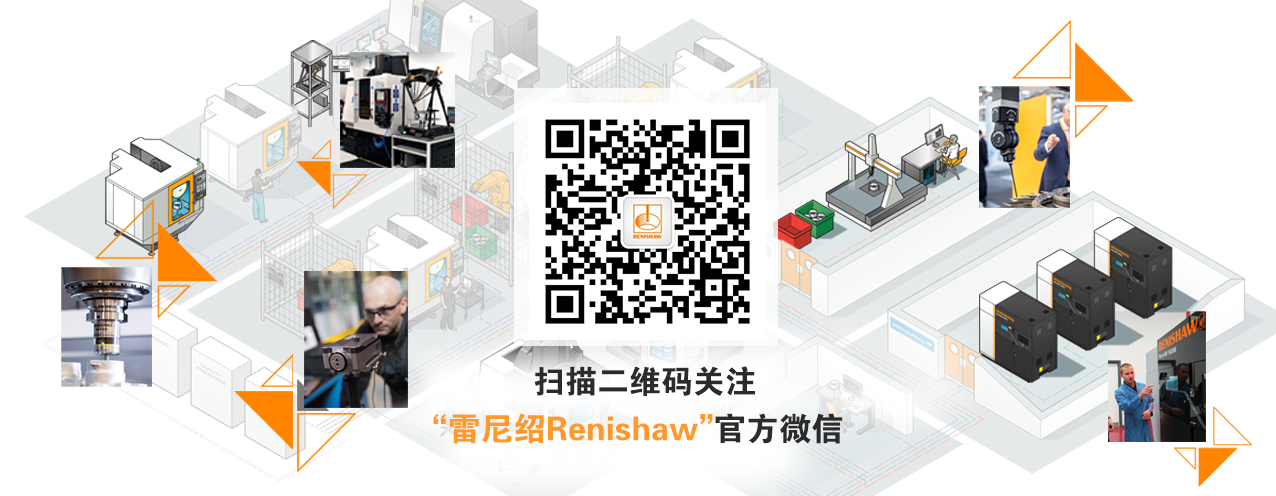 